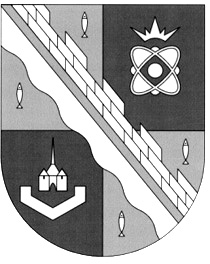                            администрация МУНИЦИПАЛЬНОГО ОБРАЗОВАНИЯ                                             СОСНОВОБОРСКИЙ ГОРОДСКОЙ ОКРУГ  ЛЕНИНГРАДСКОЙ ОБЛАСТИ                             постановление                                                      от 26/05/2022 № 1049О принятии расходных обязательств и об утверждении Порядкапредоставления из бюджета Сосновоборского городского округасубсидии юридическому лицу (за исключением муниципального учреждения), индивидуальному предпринимателю, физическому лицу - производителю товаров,работ, услуг в сфере жилищно-коммунального комплекса на финансовоеобеспечение затрат по выполнению мероприятий, направленных на безаварийнуюработу объектов коммунального хозяйства, а также мероприятий по повышениюнадежности и энергетической эффективности на объектах коммунального хозяйствав рамках муниципальной программы Сосновоборского городского округа «Городское хозяйство на 2014-2024 годы», государственной программы Ленинградской области «Обеспечение устойчивого функционирования и развития коммунальной и инженерной инфраструктуры и повышение энергоэффективности в Ленинградской области»В соответствии со статьей 78 Бюджетного кодекса Российской Федерации, ст.33 Положения о бюджетном процессе в Сосновоборском городском округе, утвержденного решением совета депутатов Сосновоборского городского округа от 20.11.2007 № 143, Федеральным законом Российской Федерации от 06.10.2003 № 131-ФЗ «Об общих принципах организации местного самоуправления в Российской Федерации», постановлением Правительства РФ от 18.09.2020 № 1492 «Об общих требованиях к нормативным правовым актам, муниципальным правовым актам, регулирующим предоставление субсидий, в том числе грантов в форме субсидий, юридическим лицам, индивидуальным предпринимателям, а также физическим лицам - производителям товаров, работ, услуг, и о признании утратившими силу некоторых актов Правительства Российской Федерации и отдельных положений некоторых актов Правительства Российской Федерации», распоряжением комитета финансов администрации Сосновоборского городского округа от 13.04.2021 № 18-р, в целях реализации муниципальной программы Сосновоборского городского округа «Городское хозяйство на 2014-2024 годы», администрация Сосновоборского городского округа п о с т а н о в л я е т:Утвердить Порядок предоставления из бюджета Сосновоборского городского округа субсидии юридическому лицу (за исключением муниципального учреждения), индивидуальному предпринимателю, физическому лицу - производителю товаров, работ, услуг в сфере жилищно-коммунального комплекса на финансовое обеспечение затрат на выполнение мероприятий направленных на безаварийную работу, повышение надежности объекта коммунального хозяйства, находящего в собственности муниципального образования Сосновоборский городской округ Ленинградской области, в рамках муниципальной программы Сосновоборского городского округа «Городское хозяйство на 2014-2024 годы», государственной программы Ленинградской области «Обеспечение устойчивого функционирования и развития коммунальной и инженерной инфраструктуры и повышение энергоэффективности в Ленинградской области» (Приложение).Принять расходные обязательства Сосновоборского городского округа на финансовое обеспечение затрат на выполнение мероприятий, направленных на безаварийную работу объекта коммунального хозяйства, находящего в собственности муниципального образования Сосновоборский городской округ Ленинградской области, а также мероприятий по повышению надежности объекта коммунального хозяйства, в рамках муниципальной программы Сосновоборского городского округа «Городское хозяйство на 2014-2024 годы», Федерального закона от 06.10.2003 № 131-ФЗ «Об общих принципах организации местного самоуправления в Российской Федерации» в части организации в границах муниципального, городского округа электро-, тепло-, газо- и водоснабжения населения, водоотведения, снабжения населения топливом в пределах полномочий, установленных законодательством Российской Федерации.Исполнение расходных обязательств Сосновоборского городского округа на финансовое обеспечение затрат на выполнение мероприятий, направленных на безаварийную работу объекта коммунального хозяйства, находящего в собственности муниципального образования Сосновоборский городской округ Ленинградской области, а также мероприятий по повышению надежности объекта коммунального хозяйства, в рамках муниципальной программы Сосновоборского городского округа «Городское хозяйство на 2014-2024 годы», а также софинансирования расходных обязательств областного бюджета Ленинградской области по реализации мероприятий, направленных на безаварийную работу объектов коммунального хозяйства, мероприятий по повышению надежности и энергетической эффективности на объектах коммунального хозяйства в рамках государственной программы Ленинградской области «Обеспечение устойчивого функционирования и развития коммунальной и инженерной инфраструктуры и повышение энергоэффективности в Ленинградской области», в пределах полномочий, установленных законодательством Российской Федерации возложить на Комитет по управлению жилищно-коммунальным хозяйством администрации Сосновоборского городского округа Ленинградской области.Признать утратившим силу постановление администрации Сосновоборского городского округа от 24.05.2021 № 988 «О принятии расходных обязательств и об утверждении Порядка предоставления из бюджета Сосновоборского городского округа субсидии юридическому лицу (за исключением муниципального учреждения), индивидуальному предпринимателю, физическому лицу - производителю товаров, работ, услуг на финансовое обеспечение затрат по выполнению мероприятий, направленных на безаварийную работу объектов коммунального хозяйства, а также мероприятий по повышению надежности и энергетической эффективности на объектах коммунального хозяйства в рамках муниципальной программы Сосновоборского городского округа «Городское хозяйство на 2014-2024 годы», государственной программы Ленинградской области «Обеспечение устойчивого функционирования и развития коммунальной и инженерной инфраструктуры и повышение энергоэффективности в Ленинградской области».5. Общему отделу администрации (Смолкина М.С.) обнародовать настоящее постановление на электронном сайте городской газеты «Маяк».6. Отделу по связям с общественностью (пресс–центр) комитета по общественной безопасности и информации (Бастина Е.А.) разместить настоящее постановление на официальном сайте Сосновоборского городского округа. 7. Настоящее постановление вступает в силу со дня официального обнародования.8. Контроль за исполнением настоящего постановления возложить на заместителя главы администрации по жилищно-коммунальному комплексу Иванова А.В.Глава Сосновоборского городского округа				                М.В. ВоронковУТВЕРЖДЕНпостановлением администрацииСосновоборского городского округаот 26/05/2022 № 1049(Приложение)Порядокпредоставления из бюджета Сосновоборского городского округасубсидии юридическому лицу (за исключением муниципального учреждения), индивидуальному предпринимателю, физическому лицу - производителю товаров, работ, услуг в сфере жилищно-коммунального комплекса на финансовое обеспечение затрат на выполнение мероприятий направленных на безаварийную работу, повышение надежности объекта коммунального хозяйства, находящего в собственности муниципального образования Сосновоборский городской округ Ленинградской области, в рамках муниципальной программы Сосновоборского городского округа «Городское хозяйство на 2014-2024 годы»,государственной программы Ленинградской области «Обеспечение устойчивого функционирования и развития коммунальной и инженерной инфраструктуры и повышение энергоэффективности в Ленинградской области»1.Общие положения1.1. Настоящий Порядок устанавливает цели, условия, порядок предоставления и расходования субсидий из бюджета Сосновоборского городского округа на финансовое обеспечение затрат по выполнению мероприятий, направленных на безаварийную работу объектов коммунального хозяйства, а также по выполнению мероприятий по повышению надежности и энергетической эффективности на объектах коммунального хозяйства (далее – субсидия), а также порядок проведения отбора юридических лиц (за исключением муниципального учреждения), индивидуальных предпринимателей, физических лиц – производителей товаров, работ, услуг в сфере жилищно-коммунального комплекса (далее – получатели субсидий), требования к отчетности и требования об осуществлении контроля (мониторинга) за соблюдением, условий, целей и порядка предоставления субсидий и ответственности за их нарушение. 1.2. Предоставление субсидий осуществляется в соответствии со сводной бюджетной росписью бюджета Сосновоборского городского округа на текущий финансовый год в пределах бюджетных ассигнований и лимитов бюджетных обязательств, предусмотренных в установленном порядке главному распорядителю бюджетных средств – администрации Сосновоборского городского округа (далее –Администрация).1.3. Субсидии предоставляются получателям субсидий в целях возмещения недополученных доходов и (или) финансового обеспечения (возмещения) затрат в связи с производством (реализацией) товаров, выполнением работ, оказанием услуг по реализации мероприятий, направленных на безаварийную работу и повышения надежности объекта коммунального хозяйства, находящего в собственности муниципального образования Сосновоборский городской округ Ленинградской области, в рамках муниципальной программы Сосновоборского городского округа «Городское хозяйство на 2014-2024 годы», а также в рамках государственной программы Ленинградской области «Обеспечение устойчивого функционирования и развития коммунальной и инженерной инфраструктуры и повышение энергоэффективности в Ленинградской области».1.4. В соответствие с настоящим Порядком предоставляются следующие субсидии:а) субсидия в целях финансового обеспечения затрат по выполнению мероприятий по обеспечению устойчивого функционирования объектов теплоснабжения;б) субсидии в целях финансового обеспечения затрат на реализацию мероприятий по повышению надежности и энергетической эффективности в системах теплоснабжения;в) субсидия в целях финансового обеспечения затрат по выполнению мероприятий, направленных на безаварийную работу объектов теплоснабжения;г) субсидия в целях финансового обеспечения затрат по выполнению мероприятий, направленных на безаварийную работу объектов систем теплоснабжения, включая затраты на проведение проверки сметной документации специализированной организацией, имеющей лицензию (аккредитацию) на право проведения сметной стоимости объектов в целях установления соответствия заданию на проектирование, сметным нормативам, физическим объемам работ, конструктивным, организационно - технологическим и другим решениям, предусмотренным проектной документацией и дефектным ведомостям по объекту капитального строительства, а также проведения экспертиз необходимых для нормальной эксплуатации объектов теплоснабжения согласно требованиям ФЗ РФ и иных нормативных актов в области промышленной безопасности финансируемых с привлечением средств бюджета Сосновоборского городского округа;д) субсидия в целях финансового обеспечения затрат на выполнение мероприятий по повышению надежности и энергетической эффективности в системах теплоснабжения;ж) субсидия в целях финансового обеспечения затрат по выполнению мероприятий, направленных на безаварийную работу объектов водоснабжения и водоотведения (за исключением объектов водоснабжения и водоотведения переданных по концессионному соглашению);з) субсидия в целях финансового обеспечения затрат по выполнению мероприятий, направленных на безаварийную работу объектов водоснабжения и водоотведения (за исключением объектов водоснабжения и водоотведения переданных по концессионному соглашению), включая затраты на проведение проверки сметной документации специализированной организацией, имеющей лицензию (аккредитацию) на право проведения сметной стоимости объектов (за исключением объектов водоснабжения и водоотведения переданного в соответствии с концессионным соглашением) в целях установления соответствия заданию на проектирование, сметным нормативам, физическим объемам работ, конструктивным, организационно - технологическим и другим решениям, предусмотренным проектной документацией и дефектным ведомостям по объекту капитального строительства, согласно требованиям ФЗ РФ и иных нормативных актов в области промышленной безопасности, финансируемого с привлечением средств бюджета Сосновоборского городского округа;и) субсидия в целях финансового обеспечения затрат по выполнению мероприятий по повышению надежности и энергетической эффективности в системах водоснабжения и водоотведения (за исключением объектов водоснабжения и водоотведения переданных по концессионному соглашению).1.5. Целевые показатели результативности использования субсидий и порядок их расчета приведены в приложении 1 к настоящему Порядку. Плановые значения целевых показателей результативности использования субсидии, ожидаемые к достижению за весь срок предоставления субсидии, определяются в соответствии с заявками получателей субсидии и устанавливаются соглашением, заключаемым между Администрацией и получателем субсидии (далее – Соглашение). 1.6. Право на получение субсидий имеют юридические лица не зависимо от их организационно-правовой формы (за исключением государственных (муниципальных) учреждений) (далее - юридические лица), индивидуальные предприниматели, физические лица - производители товаров, работ, услуг в сфере жилищно-коммунального комплекса, удовлетворяющие следующим критериям отбора:а) производственные мощности или объекты коммунального хозяйства должны находиться в собственности муниципального образования Сосновоборский городской округ и переданы получателю субсидии на праве хозяйственного ведения или в аренду;б) получатель субсидии должен быть зарегистрирован в качестве налогоплательщика в Сосновоборском городском округе;в) получатель субсидии должен документально подтвердить наличие опыта, кадрового состава и материально-технической базы, необходимых для достижения целей предоставления субсидии;г) на первое число месяца, предшествующего месяцу, в котором планируется заключение Соглашение: - у получателя субсидии должна отсутствовать неисполненная обязанность по уплате налогов, сборов, страховых взносов, пеней, штрафов, процентов, подлежащих уплате в соответствии с законодательством Российской Федерации о налогах и сборах;- у получателя субсидии должна отсутствовать просроченная задолженность по возврату в бюджет Сосновоборский городской округ, субсидий, бюджетных инвестиций, предоставленных в том числе в соответствии с иными правовыми актами, а также иная просроченная (неурегулированная) задолженность по денежным обязательствам перед муниципальным образованием Сосновоборский городской округ Ленинградской области; -получатель субсидии - юридическое лицо не должно находиться в процессе реорганизации (за исключением реорганизации в форме присоединения к юридическому лицу, являющемуся получателем субсидии, другого юридического лица), ликвидации, в отношении них не введена процедура банкротства, деятельность получателя субсидии не приостановлена в порядке, предусмотренном законодательством Российской Федерации, а получатель субсидии - индивидуальные предприниматели не должны прекратить деятельность в качестве индивидуального предпринимателя;- в реестре дисквалифицированных лиц отсутствуют сведения о дисквалифицированных руководителе, членах коллегиального исполнительного органа, лице, исполняющем функции единоличного исполнительного органа, или главном бухгалтере участника отбора, являющегося юридическим лицом, об индивидуальном предпринимателе и о физическом лице - производителе товаров, работ, услуг, являющихся получателем субсидии;- получатель субсидии не должен являться иностранным юридическим лицом, а также российским юридическим лицом, в уставном (складочном) капитале которого доля участия иностранных юридических лиц, местом регистрации которых является государство или территория, включенные в утвержденный Министерством финансов Российской Федерации перечень государств и территорий, предоставляющего льготный налоговый режим налогообложения и (или) не предусматривающий раскрытие и предоставление информации при проведении финансовых операций (офшорные зоны), в совокупности превышает 50 процентов;- получатель субсидии не должен находиться в перечне организаций и физических лиц, в отношении которых имеются сведения об их причастности к экстремистской деятельности или терроризму, либо в перечне организаций и физических лиц, в отношении которых имеются сведения об их причастности к распространению оружия массового уничтожения.д) получатель субсидий не должен получать средства на одни и те же объекты из бюджета Сосновоборского городского округа в соответствии с иными нормативными правовыми актами, муниципальными правовыми актами на цели, указанные в пункте 1.4. настоящего Порядка;е) отсутствие фактов нецелевого использования предоставленных ранее субсидий из бюджета Сосновоборского городского округа (за исключением случая возврата субсидии в соответствии с пунктом 5.5. настоящего Порядка);ж) получатель субсидии должен отсутствовать в реестре недобросовестных поставщиков.2. Условия и порядок предоставления субсидий2.1. Условиями предоставления субсидии являются:а) в целях возмещения недополученных доходов и (или) финансового обеспечения (возмещения) затрат в связи с производством (реализацией) товаров, выполнением работ, оказанием услуг по реализации мероприятий, направленных на безаварийную работу и повышения надежности объекта коммунального хозяйства, находящего в собственности муниципального образования Сосновоборский городской округ Ленинградской области, в рамках муниципальной программы Сосновоборского городского округа «Городское хозяйство на 2014-2024 годы»:- наличие Соглашения на соответствующий финансовый год между Администрацией и получателем субсидии на реализацию мероприятий, направленных на безаварийную работу объектов коммунального хозяйства, а также мероприятий по повышению надежности и энергетической эффективности на объектах коммунального хозяйства в рамках муниципальной программы Сосновоборского городского округа «Городское хозяйство на 2014-2024 годы», дополнительного соглашения к соглашению;- наличие в бюджете Сосновоборского городского округа бюджетных ассигнований на исполнение соответствующих расходных обязательств Администрации, финансирование которых осуществляется из бюджета Сосновоборского городского округа;- результаты предоставления субсидии, которые должны быть конкретными, измеримыми и соответствовать результатам муниципальной программы Сосновоборского городского округа «Городское хозяйство на 2014-2024 годы» и показатели, необходимые для достижения результатов предоставления субсидии, включая показатели в части материальных и нематериальных объектов и (или) услуг, планируемых к получению при достижении результатов программ, значения которых устанавливаются в соглашениях;б) в целях возмещения недополученных доходов и (или) финансового обеспечения (возмещения) затрат в связи с производством (реализацией) товаров, выполнением работ, оказанием услуг по реализации мероприятий, направленных на безаварийную работу объектов коммунального хозяйства, мероприятий по повышению надежности и энергетической эффективности на объектах коммунального хозяйства в рамках государственной программы Ленинградской области «Обеспечение устойчивого функционирования и развития коммунальной и инженерной инфраструктуры и повышение энергоэффективности в Ленинградской области», в рамках муниципальной программы Сосновоборского городского округа «Городское хозяйство на 2014-2024 годы»:- наличие Соглашения на соответствующий финансовый год между главным распорядителем бюджетных средств областного бюджета Ленинградской области и Администрацией на реализацию мероприятий, направленных на безаварийную работу объектов коммунального хозяйства, а также мероприятий по повышению надежности и энергетической эффективности на объектах коммунального хозяйства в рамках государственной программы Ленинградской области «Обеспечение устойчивого функционирования и развития коммунальной и инженерной инфраструктуры и повышение энергоэффективности в Ленинградской области», дополнительного соглашения к Соглашению;- наличие Соглашения на соответствующий финансовый год между Администрацией и получателем субсидии на реализацию мероприятий, направленных на безаварийную работу объектов коммунального хозяйства, а также мероприятий по повышению надежности и энергетической эффективности на объектах коммунального хозяйства в рамках муниципальной программы Сосновоборского городского округа «Городское хозяйство на 2014-2024 годы», дополнительного соглашения к соглашению;- наличие в бюджете Сосновоборского городского округа бюджетных ассигнований на исполнение соответствующих расходных обязательств Администрации, финансирование которых осуществляется из бюджета Сосновоборского городского округа и софинансирование которых осуществляется из областного бюджета Ленинградской области;в) заключение в установленный п.2.2.1 настоящего Порядка срок между получателем субсидии и Администрацией Соглашения о предоставлении субсидии на цели, указанные в п.1.4 настоящего Порядка, предусматривающего в том числе целевые показатели результативности использования субсидии в соответствии с типовой формой, утвержденной распоряжением комитета финансов администрации Сосновоборского городского округа от 13.04.2021 № 18-р «Об утверждении типовых форм соглашений (договоров) о предоставлении из бюджета Сосновоборского городского округа субсидий юридическим лицам (за исключением муниципальных учреждений), индивидуальным предпринимателям, физическим лицам - производителям товаров, работ, услуг»;г) отсутствие объекта капитального ремонта в производственной программе и (или) инвестиционной программе организации, эксплуатирующей объект;д) установление показателей результативности и (или) порядка расчета показателей результативности и право Администрации устанавливать в соглашении конкретные показатели результативности (при необходимости);е) значения целевых показателей результативности, а также (при необходимости) детализированные требования к достижению значений целевых показателей результативности (состав и спецификация товаров, работ и услуг, ссылки на нормативные правовые акты, проектную документацию и иные требования, прямо не указанные в наименовании целевых показателей результативности) устанавливаются в Соглашении; ж) наличие предоставленного в установленный п.2.2.1. настоящего Порядка срок договора, на основании которого осуществляется приобретение, доставка оборудования и агрегатов, материалов, реконструкция (модернизация), капитальный, текущий ремонт объектов жилищно-коммунального хозяйства;з) согласие получателя субсидий на осуществление плановых и (или) внеплановых проверок Администрацией и органом муниципального финансового контроля соблюдения получателем субсидий Порядка и условий предоставления субсидии, в том числе в части достижения результатов предоставления субсидии, предусмотренных Порядком и Соглашением;и) наличие обязательства главного распорядителя бюджетных средств бюджета Сосновоборского городского округа о проведении проверки достоверности сведений, содержащихся в заявлении о предоставлении субсидии и представляемых получателем документах, путем их сопоставления между собой, а также о направлении запросов (в случае отсутствия в представленных документах справок налоговых органов и государственных внебюджетных фондов) об отсутствии у получателя неисполненной обязанности по уплате налогов, сборов, страховых взносов, пеней, штрафов, процентов, подлежащих уплате в соответствии с законодательством Российской Федерации;2.2. Порядок заключения Соглашения между Администрацией и получателем субсидии на реализацию мероприятий, направленных на безаварийную работу объектов коммунального хозяйства, а также мероприятий по повышению надежности и энергетической эффективности на объектах коммунального хозяйства в рамках муниципальной программы Сосновоборского городского округа «Городское хозяйство на 2014-2024 годы»: 2.2.1 Отдел жилищно-коммунального хозяйства комитета по управлению жилищно-коммунального хозяйства администрации Сосновоборского городского округа (далее – Отдел ЖКХ) размещает на сайте Администрации в информационно-телекоммуникационной сети «Интернет» объявление о начале приема предложений от юридических лиц (за исключением муниципального учреждения), индивидуальных предпринимателей, физических лиц - производителей товаров, работ, услуг в сфере жилищно-коммунального комплекса для предоставления субсидий из бюджета Сосновоборского городского округа на цели, указанные в п.1.4 настоящего Порядка (далее – заявка).В извещении Отдел ЖКХ указывает цель, срок, в течение которого получатели субсидий вправе подать заявку, оформленную по форме согласно приложению 2 к настоящему Порядку.Заявители до 1 октября текущего финансового года представляют в Отдел ЖКХ заявку приложением следующих документов:а) акт о техническом состоянии объекта;б) ведомость объемов работ, согласованную с представителем комитета по управлению жилищно-коммунальным хозяйством администрации Сосновоборского городского округа (далее – КЖКХ);в) локальные сметные расчеты на проведение работ/услуг, согласованные с представителем КЖКХ;г) акт освидетельствования работ/услуг, согласованный с представителем КЖКХ;д) сводка затрат;е) технико-экономическое обоснование эффективности использования средств;ж) схемы расположения трубопроводов с нанесением заменяемых участков и обозначением их основных технических характеристик (назначение, протяженность, диаметр трубопровода, материал, из которого изготовлены трубы), схемы расположения оборудования, в случае выполнения мероприятий по повышению надежности и энергетической эффективности на объектах коммунального хозяйства;з) гарантийное письмо за подписью руководителя и главного бухгалтера юридического лица, индивидуального предпринимателя, физического лица - производителя товаров, работ, услуг в сфере жилищно-коммунального комплекса об отсутствии неисполненной обязанности по уплате налогов, сборов, страховых взносов, пеней, штрафов, процентов, подлежащих уплате в соответствии с законодательством Российской Федерации о налогах и сборах;и) гарантийное письмо за подписью руководителя и главного бухгалтера юридического лица, индивидуального предпринимателя, физического лица - производителя товаров, работ, услуг в сфере жилищно-коммунального комплекса об отсутствии просроченной задолженности по возврату в бюджет Сосновоборского городского округа субсидий, бюджетных инвестиций и иной просроченной задолженности перед бюджетом Сосновоборского городского округа; к) для юридического лица гарантийное письмо за подписью руководителя и главного бухгалтера юридического лица - производителя товаров, работ, услуг в сфере жилищно-коммунального комплекса об отсутствии в отношении него процесса реорганизации (за исключением реорганизации в форме присоединения к юридическому лицу, являющемуся получателем субсидии, другого юридического лица), ликвидации, процедуры банкротства, деятельность не приостановлена в порядке, предусмотренном законодательством РФ; для индивидуального предпринимателя гарантийное письмо за подписью индивидуального предпринимателя об отсутствии прекращения деятельности в качестве индивидуального предпринимателя;л) для юридического лица - гарантийное письмо за подписью руководителя и главного бухгалтера, что юридическое лицо не является иностранным лицом, а также российским юридическим лицом, в уставном (складочном) капитале которого доля участия иностранных юридических лиц, местом регистрации которых является государство или территория, включенные в утверждаемый Министерством финансов Российской Федерации перечень государств и территорий, предоставляющих льготный налоговый режим налогообложения и (или) не предусматривающих раскрытия и предоставления информации при проведении финансовых операций (оффшорные зоны) в отношении таких юридических лиц, в совокупности превышает 50 процентов;м) гарантийное письмо за подписью руководителя и главного бухгалтера юридического лица, индивидуального предпринимателя, физического лица - производителя товаров, работ, услуг в сфере жилищно-коммунального комплекса, что не являются получателями средств на одни и те же объекты из бюджета Сосновоборского городского округа в соответствии с иными нормативными правовыми актами на цели, указанные в п.1.4 настоящего Порядка;н) копии концессионных соглашений, договоров аренды (в случае их заключения);о) копию нормативного акта о передаче собственником в хозяйственное ведение объектов коммунальной инфраструктуры;п) опросный лист, форма которого определена в приложении 3 к настоящему Порядку;р) справку, подтверждающую отсутствие объекта капитального ремонта в производственной программе и (или) инвестиционной программе организации, эксплуатирующей объект на текущий год;с) гарантийное письмо за подписью руководителя и главного бухгалтера юридического лица, индивидуального предпринимателя, физического лица - производителя товаров, работ, услуг в сфере жилищно-коммунального комплекса, что отсутствуют в реестре недобросовестных поставщиков;т) копии документов, подтверждающих понесенные фактические затраты в текущем финансовом году в связи с реализацией мероприятий, направленных на безаварийную работу объектов коммунального хозяйства, а также мероприятий по повышению надежности и энергетической эффективности на объектах коммунального хозяйства;у) в случае выполнения работ (оказания услуг) подрядной организацией копии платежных документов (счет, счет-фактура), оформленных на основании актов о приемке выполненных работ по форме КС-2 и справки о стоимости выполненных работ и затрат по форме КС-3, подтверждающие понесенные затраты в текущем финансовом году, связанные с реализацией мероприятий, направленных на безаварийную работу объектов коммунального хозяйства, а также мероприятий по повышению надежности и энергетической эффективности на объектах коммунального хозяйства, согласованные с представителем КЖКХ;ф) акт готовности объекта к эксплуатации после ремонта. 2.2.2. Заявление и все копии документов должны быть качественно исполнены, заверены печатью и подписью руководителя (при наличии печати и руководителя).2.2.3. Документы, кроме подпунктов т), у), ф) п.2.2.1 настоящего Порядка предоставляются получателем субсидии при первом обращении за предоставлением субсидии в текущем финансовом году.Документы, указанные в подпунктах т), у), ф) п.2.2.1 настоящего Порядка предоставляются после понесенных затрат в текущем финансовом году в связанные с реализацией мероприятий, направленных на безаварийную работу объектов коммунального хозяйства, а также мероприятий по повышению надежности и энергетической эффективности на объектах коммунального хозяйства, но не позднее 15 ноября текущего финансового года.2.2.4. Датой предоставления заявления о предоставлении субсидии для участия является дата регистрации заявки в Отделе ЖКХ. Заявления для участия, предоставленные после указанного в п.2.2.1 настоящего Порядка срока, к рассмотрению не принимаются.2.2.5. Отдел ЖКХ в течение 5 (пяти) рабочих дней, с момента поступления заявления с пакетом документов, указанных в п.2.2.1 настоящего Порядка осуществляет проверку на полноту представленных получателем субсидии документов. 2.2.6. В случае, если представлены не все документы, указанные в п.2.2.1 настоящего Порядка, или представленные документы не соответствуют требованиям настоящего Порядка, документы возвращаются отделом ЖКХ не позднее 5 (пяти) рабочих дней.2.2.7. Основанием для отказа в предоставлении субсидий является представление получателем субсидии документов, не соответствующих требованиям, установленным п.2.2.1 настоящего Порядка или предоставление документов не в полном объеме, а также подачи заявления с нарушением срока, установленного п.2.2.1 настоящего Порядка.2.2.8. Администрация вправе отказать в предоставлении субсидии при обнаружении факта недостоверности представленной получателем субсидии информации.2.2.9. В случае предоставления полного пакета документов, соответствия представленных документов требованиям действующего законодательства и настоящего Порядка Администрация заключает соглашение с получателем субсидий, в течение 30 календарных дней с момента поступления заявки в Отдел ЖКХ.2.2.10. Предельный объем расходов на исполнение финансируемых обязательств, который предусматривает одно заявление, не должен превышать лимита бюджетных ассигнований, предусмотренных в установленном порядке Администрации. 2.2.11. Предоставление субсидии в очередном финансовом году получателю субсидии, соответствующему категориям и (или) критериям отбора, в случае невозможности ее предоставления в текущем финансовом году в связи с недостаточностью лимитов бюджетных обязательств, осуществляется без повторного прохождения проверки на соответствие указанным категориям и (или) критериям отбора (при необходимости) в пределах лимитов бюджетных обязательств очередного финансового года.2.2.12. Перечисление субсидий получателю субсидий осуществляется на расчетный счет, открытый Получателю субсидии в учреждениях Центрального банка Российской Федерации или кредитных организациях. 2.3. Порядок предоставления субсидий при наличии соглашения на соответствующий финансовый год между главным распорядителем бюджетных средств областного бюджета Ленинградской области и Администрацией на реализацию мероприятий, направленных на безаварийную работу объектов коммунального хозяйства, а также мероприятий по повышению надежности и энергетической эффективности на объектах коммунального хозяйства в рамках государственной программы Ленинградской области «Обеспечение устойчивого функционирования и развития коммунальной и инженерной инфраструктуры и повышение энергоэффективности в Ленинградской области» при включении объекта или объектов, указанных в заявке от Администрации, соответствующей требованиям настоящего раздела, в постановление Правительства Ленинградской области о распределении субсидий в текущем финансовом году на реализацию мероприятий, направленных на безаварийную работу объектов коммунального хозяйства, а также мероприятий по повышению надежности и энергетической эффективности на объектах коммунального хозяйства в рамках государственной программы Ленинградской области «Обеспечение устойчивого функционирования и развития коммунальной и инженерной инфраструктуры и повышение энергоэффективности в Ленинградской области»: 2.3.1. В течение 2 рабочих дней со дня опубликования на официальном сайте администрации Ленинградской области в информационно-телекоммуникационной сети «Интернет» главным распорядителем бюджетных средств из областного бюджета Ленинградской области (далее - Комитет) объявления о начале отбора муниципальных образований Ленинградской области для предоставления субсидии из областного бюджета Ленинградской области на реализацию мероприятий, направленных на безаварийную работу объектов коммунального хозяйства, а также мероприятий по повышению надежности и энергетической эффективности на объектах коммунального хозяйства в рамках государственной программы Ленинградской области «Обеспечение устойчивого функционирования и развития коммунальной и инженерной инфраструктуры и повышение энергоэффективности в Ленинградской области» Отдел ЖКХ:а) размещает извещение о начале отбора заявок для участия в отборе юридических лиц, индивидуальных предпринимателей, физических лиц - производителей товаров, работ, услуг  в сфере жилищно-коммунального комплекса для предоставления субсидий из бюджета Сосновоборского городского округа на цели, указанные в пункте 1.4. настоящего Порядка (далее – заявка для участия) на сайте Администрации в информационно-телекоммуникационной сети «Интернет». В извещении Отдел ЖКХ указывает цель, срок, в течение которого Получатели субсидий, изъявившие желание принять участие в отборе заявок для участия, представляют в Администрацию (Отдел ЖКХ) заявку для участия в отборе получателей субсидий для предоставления субсидий из бюджета Сосновоборского городского округа на цели, указанные в п.1.4. настоящего Порядка по форме, согласно приложению 2 к настоящему Порядку.2.3.2. Заявка для участия подписывается руководителем юридического лица, индивидуальным предпринимателем, физическим лицом - производителем товаров, работ, услуг в сфере жилищно-коммунального комплекса. К заявке прилагаются следующие документы:а) акт о техническом состоянии объекта;б) ведомость объемов работ, согласованную с представителем комитета по управлению жилищно-коммунальным хозяйством администрации Сосновоборского городского округа (далее – КЖКХ);в) локальные сметные расчеты на проведение работ/услуг, согласованные с представителем КЖКХ;г) акт освидетельствования работ/услуг, согласованный с представителем КЖКХ;д) сводка затрат;е) технико-экономическое обоснование эффективности использования средств;ж) схемы расположения трубопроводов с нанесением заменяемых участков и обозначением их основных технических характеристик (назначение, протяженность, диаметр трубопровода, материал, из которого изготовлены трубы), схемы расположения оборудования, в случае выполнения мероприятий по повышению надежности и энергетической эффективности на объектах коммунального хозяйства;з) гарантийное письмо за подписью руководителя и главного бухгалтера юридического лица, индивидуального предпринимателя, физического лица - производителя товаров, работ, услуг в сфере жилищно-коммунального комплекса об отсутствии неисполненной обязанности по уплате налогов, сборов, страховых взносов, пеней, штрафов, процентов, подлежащих уплате в соответствии с законодательством Российской Федерации о налогах и сборах;и) гарантийное письмо за подписью руководителя и главного бухгалтера юридического лица, индивидуального предпринимателя, физического лица - производителя товаров, работ, услуг в сфере жилищно-коммунального комплекса об отсутствии просроченной задолженности по возврату в бюджет Сосновоборского городского округа субсидий, бюджетных инвестиций и иной просроченной задолженности перед бюджетом Сосновоборского городского округа; к) для юридического лица гарантийное письмо за подписью руководителя и главного бухгалтера юридического лица - производителя товаров, работ, услуг в сфере жилищно-коммунального комплекса об отсутствии в отношении него процесса реорганизации (за исключением реорганизации в форме присоединения к юридическому лицу, являющемуся получателем субсидии, другого юридического лица), ликвидации, процедуры банкротства, деятельность получателя не приостановлена в порядке, предусмотренном законодательством РФ; для индивидуального предпринимателя  гарантийное письмо за подписью индивидуального предпринимателя об отсутствии  прекращения деятельности в качестве индивидуального предпринимателя;л) для юридического лица - гарантийное письмо за подписью руководителя и главного бухгалтера, что юридическое лицо не является иностранным лицом, а также российским юридическим лицом, в уставном (складочном) капитале которого доля участия иностранных юридических лиц, местом регистрации которых является государство или территория, включенные в утверждаемый Министерством финансов Российской Федерации перечень государств и территорий, предоставляющих льготный налоговый режим налогообложения и (или) не предусматривающих раскрытия и предоставления информации при проведении финансовых операций (оффшорные зоны) в отношении таких юридических лиц, в совокупности превышает 50 процентов;м) гарантийное письмо за подписью руководителя и главного бухгалтера юридического лица, индивидуального предпринимателя, физического лица - производителя товаров, работ, услуг в сфере жилищно-коммунального комплекса, что не являются получателями средств на одни и те же объекты из бюджета Сосновоборского городского округа в соответствии с иными нормативными правовыми актами, муниципальными правовыми актами на цели, указанные в п.1.4 настоящего Порядка;н) гарантийное письмо за подписью руководителя и главного бухгалтера юридического лица, индивидуального предпринимателя, физического лица - производителя товаров, работ, услуг в сфере жилищно-коммунального комплекса, что отсутствуют в реестре недобросовестных поставщиков;о) копии концессионных соглашений, договоров аренды (в случае их заключения);п) копию нормативного акта о передаче собственником в хозяйственное ведение объектов коммунальной инфраструктуры;р) опросный лист, форма которого определена в приложении 3 к настоящему Порядку.2.3.3.Все копии документов должны быть качественно исполнены, заверены печатью и подписью руководителя (при наличии печати и руководителя).2.3.4.Датой предоставления заявки для участия является дата регистрации заявки в Отделе ЖКХ. Заявки для участия, предоставленные после указанного в извещении срока, к рассмотрению не принимаются.2.3.5.Отдел ЖКХ в течение 2 (двух) рабочих дней, с момента поступления заявки на участие с соответствующим пакетом документов, осуществляет проверку представленных получателем субсидии документов. 2.3.6. Отбор получателей субсидии для предоставления субсидий осуществляется с учетом критериев отбора, установленных в п.1.6. настоящего Порядка.2.3.7. Основанием для отклонения заявки является представление получателем субсидии документов, не соответствующих требованиям, установленным п.2.3.2 настоящего Порядка или предоставление документов не в полном объеме, а также подачи заявки с нарушением срока, установленного п.2.3.1 настоящего Порядка.2.3.8. Администрация вправе отказать в предоставлении субсидии при обнаружении факта недостоверности представленной получателем субсидии информации.2.3.9. По итогам отбора получателей субсидий Отдел ЖКХ подготавливает заявку и приложения к конкурсной заявке от Администрации (далее - заявка от Администрации) в срок, указанный в объявлении Комитета.2.3.10. Предельный объем расходов на исполнение софинансируемых обязательств, который предусматривает одна заявка, не должен превышать лимита бюджетных ассигнований, предусмотренных в установленном порядке Администрации. 2.3.11. Заявка от Администрации считается прошедшей конкурсный отбор в Комитете при включении объекта или объектов, указанных в заявке от Администрации, в постановление Правительства Ленинградской области о распределении субсидий в текущем финансовом году на реализацию мероприятий, направленных на безаварийную работу объектов коммунального хозяйства, а также мероприятий по повышению надежности и энергетической эффективности на объектах коммунального хозяйства в рамках государственной программы Ленинградской области «Обеспечение устойчивого функционирования и развития коммунальной и инженерной инфраструктуры и повышение энергоэффективности в Ленинградской области».2.3.12. Предоставление субсидии в очередном финансовом году получателю субсидии, соответствующему категориям и (или) критериям отбора, в случае невозможности ее предоставления в текущем финансовом году в связи с недостаточностью лимитов бюджетных обязательств, осуществляется без повторного прохождения проверки на соответствие указанным категориям и (или) критериям отбора (при необходимости) в пределах лимитов бюджетных обязательств очередного финансового года.2.3.13. Перечисление субсидий Получателю субсидий осуществляется на расчетный счет, открытый Получателю субсидии в учреждениях Центрального банка Российской Федерации или кредитных организациях.3. Порядок расходования субсидий3.1. Основанием для перечисления субсидии из бюджета Сосновоборского городского округа получателю субсидии является:а) соблюдение условий, указанных в п.1.6. настоящего Порядка, а также предоставления полного пакета документов, указанных в разделе 2 настоящего Порядка.б) наличие Соглашения между Получателем субсидии и Администрацией, заключенного в течение 30 календарных дней с отбора, на реализацию мероприятий, направленных на безаварийную работу объектов коммунального хозяйства, а также мероприятий по повышению надежности и энергетической эффективности на объектах коммунального хозяйства в рамках муниципальной программы Сосновоборского городского округа «Городское хозяйство на 2014-2024 годы», а также наличие дополнительного Соглашения (при наличии основания вносить изменение в Соглашение);в) наличие Соглашения между Получателем субсидии и Администрацией, заключенного в течение 30 календарных дней с даты подписания Соглашения на соответствующий финансовый год между главным распорядителем бюджетных средств областного бюджета Ленинградской области и Администрацией на реализацию мероприятий, направленных на безаварийную работу объектов коммунального хозяйства, а также мероприятий по повышению надежности и энергетической эффективности на объектах коммунального хозяйства в рамках государственной программы Ленинградской области «Обеспечение устойчивого функционирования и развития коммунальной и инженерной инфраструктуры и повышение энергоэффективности в Ленинградской области», а также наличие дополнительного Соглашения (при наличии основания вносить изменение в Соглашение);г) основанием для внесения изменений в Соглашения, соответствующие подпунктам б) и в) п.3.1. настоящего Порядка, является уменьшение сметной стоимости капитального ремонта объектов коммунального хозяйства, на финансирование которых предоставляется субсидия, по результатам проверки сметной стоимости объекта коммунального хозяйства специализированной организацией, имеющей лицензию (аккредитацию) на право проведения проверки сметной стоимости, о проверке сметной стоимости объектов и (или) уменьшение цены контракта (договора), заключенного в соответствии с законодательством о контрактной системе в сфере закупок товаров, работ, услуг по результатам торгов на право его заключения (далее - контракт);д) заключение специализированной организации, имеющей лицензию (аккредитацию) на право проведения проверки сметной стоимости, о проверке сметной стоимости объектов, направленное в Отдел ЖКХ в течение 4 рабочих дней после его получения получателем субсидии;е) заверенные копии контрактов предоставляются получателями субсидий в Отдел ЖКХ в течение 4 рабочих дней после заключения контракта (договора) с подрядной организацией;ж) отчет об использовании субсидий по прилагаемой форме согласно приложению 4 к настоящему Порядку;з) сводный отчет о целевом использовании субсидий с указанием плановых значений целевых показателей результативности, установленных в Соглашении, и фактически достигнутых значений целевых показателей результативности по итогам финансового года по прилагаемой форме согласно приложению 5 к настоящему Порядку (далее - отчет о достижении значений показателей результативности).Руководитель юридического лица, индивидуальный предприниматель, физическое лицо - производитель товаров, работ, услуг в сфере жилищно-коммунального комплекса, подавший заявку на получение субсидий, несет персональную ответственность за формирование стоимости контракта, на исполнение которого запрашивается субсидия, а также целевое использование средств, своевременность и достоверность представляемых документов.3.2. Перечисление субсидии осуществляется в объеме, соответствующем фактической потребности в осуществлении получателями субсидий расходов за счет средств субсидий.3.3. Срок, размер, счет, на который будет перечислена субсидия и периодичность перечисления Администрацией субсидии получателю субсидий устанавливается Соглашением.3.4. Администрация обязана обеспечить до 1 апреля года, следующего за отчетным годом, в котором предоставлялась субсидия, возврат остатков субсидии на финансовое обеспечение затрат, по которым не принято решение главного распорядителя бюджетных средств о наличии потребности в использовании остатков субсидии юридическими лицами, индивидуальными предпринимателями, физическими лицами - производителями товаров, работ, услуг, некоммерческими организациями, не являющимися государственными (муниципальными) учреждениями.4. Требования к отчетности4.1. Получатель субсидии ежемесячно не позднее 15-го числа месяца, следующего за отчетным месяцем представляет в Отдел ЖКХ отчет об использовании субсидий по прилагаемой форме согласно приложению 4 к настоящему Порядку.4.2. Получатель субсидии по итогам реализации мероприятий для получения субсидии в срок не позднее 25 декабря текущего года, представляет в Отдел ЖКХ отчет о достижении значений показателей результативности по прилагаемой форме согласно приложению 5 к настоящему Порядку.4.3. Администрация имеет право устанавливать в соглашении сроки и формы представления получателем субсидии отчетности.5. Требования об осуществлении контроля (мониторинга)за соблюдением условий и порядка предоставления субсидий и ответственности за их нарушение5.1. Администрация (Отдел ЖКХ) и орган муниципального финансового контроля осуществляют контроль за соблюдением получателем субсидии условий, целей и порядка предоставления субсидии, установленных настоящим Порядком и Соглашением о предоставлении субсидии из бюджета Сосновоборского городского окурга, путем проведения плановых и (или) внеплановых проверок, в том числе выездных, в соответствии с планом работ и в порядке, установленном главным распорядителем бюджетных средств;5.2. Администрация (Отдел ЖКХ) осуществляет мониторинг достижения результатов предоставления субсидии исходя из достижения значений результатов предоставления субсидии, определенных соглашением, и событий, отражающих факт завершения соответствующего мероприятия по получению результата предоставления субсидии.5.3. Достижение показателей результативности, а также целевое использование субсидии получателем субсидии контролируется:- по отчету об использовании субсидий по прилагаемой форме согласно приложению 4 к настоящему Порядку.- по отчету о достижении показателей по итогам финансового года по прилагаемой форме согласно приложению 5 к настоящему Порядку.5.4. В случае выявления нарушения условий, целей и порядка предоставления субсидии, а также нецелевого использования получателем субсидии, выявленного по фактам проверок, проведенных Администрацией и органом муниципального финансового контроля Отдел ЖКХ направляет в адрес получателя субсидии уведомление с указанием нарушений и сроков их устранения, форма которого определена в приложении 6 к настоящему Порядку.5.5. В случае неустранения нарушений в установленный в уведомлении срок, Администрация в течение десяти рабочих дней со дня истечения указанного срока принимает решение о возврате в бюджет Сосновоборского городского округа субсидий и направляет требование получателю субсидии, в котором должны быть предусмотрены:-подлежащая возврату сумма денежных средств и сроки ее возврата;-код бюджетной классификации Российской Федерации, по которому должен быть осуществлен возврат субсидий.5.6. Получатель субсидий обязан осуществить возврат субсидий в течение пяти рабочих дней со дня получения требований, указанного в п.5.5. настоящего раздела.5.7. На сумму, подле6жащих возврату денежных средств, начисляется неустойка в размере 1/300 учетной ставки Банка России от суммы несвоевременно возвращенных средств за каждый день просрочки до полного выполнения обязательств по возврату средств.5.8. В случае неперечисления получателем субсидий полученной субсидии в бюджет Сосновоборского городского округа в срок, установленный в п. 5.5. настоящего раздела, указанные средства взыскиваются Администрацией в судебном порядке.5.9. Получателю субсидии запрещается приобретать за счет субсидии иностранную валюту, за исключением операций, осуществляемых в соответствии с валютным законодательством Российской Федерации при закупке (поставке) высокотехнологичного импортного оборудования, сырья и комплектующих изделий, а также связанных с достижением результатов предоставления этих средств иных операций, определенных настоящим Порядком5.10. Получатель субсидии вправе обжаловать действия Администрации в порядке, установленном действующим законодательством.5.11. Отдел ЖКХ осуществляет контроль за достижением показателей результативности использования субсидии в рамках установленных полномочий.5.12. Получатель субсидии в случае обнаружения обстоятельств, кроме обстоятельств непреодолимой силы, препятствующих достижению значений целевых показателей результативности, предшествующих факту недостижения значений целевых показателей результативности, в срок не позднее 15 октября текущего года обязан направить на имя главы муниципального образования Сосновоборский городской округ Ленинградской области письмо о складывающейся ситуации, с указанием объема средств и причин не достижения значений целевых показателей результативности, вместе с отчетом об использовании субсидий (на дату подачи письма) по прилагаемой форме согласно приложению 4 к настоящему Порядку.Объем средств, подтверждающий факт не достижения значений целевых показателей результативности, определяется как разница между плановым объемом средств, предусмотренных в Соглашении при достижении значений целевых показателей результативности субсидии и необходимым фактическим объемом средств, с учетом причин не достижения значений целевых показателей результативности. 5.13. Отдел ЖКХ, при наличии основания, предусмотренного п.5.12 настоящего раздела готовит заключение о причинах не достижения значений целевых показателей результативности.5.14. Администрация имеет право устанавливать в соглашении иные меры ответственности при не достижении значений целевых показателей результативности, а также за нарушение условий, целей и порядка предоставления субсидий.5.15. Получатель субсидии освобождается от применения мер ответственности, предусмотренных разделом 5 настоящего Порядка, при наличии документально подтвержденного наступления обстоятельств непреодолимой силы, препятствующих достижению значений целевых показателей результативности.5.16. При наличии правового акта Правительства Ленинградской области об освобождении Администрации от мер ответственности и (или) продлении срока достижения значений целевых показателей результативности в действующее соглашение вносятся изменения.Приложение 1 к ПорядкуЦелевые показатели результативности использования субсидийПриложение 2 к ПорядкуГлаве Сосновоборского городского округа____________________ЗАЯВКА___________________________________________________________________________(наименование юридического лица (за исключением государственных (муниципальных) учреждений), индивидуального предпринимателя, физическое лицо - производитель товаров, работ, услуг  в сфере жилищно-коммунального комплекса) (далее – получатели субсидий)на участие в отборе получателей субсидий  для предоставления субсидий из бюджета Сосновоборского городского округа в 20___году на _________________________________________________________в рамках подпрограммы(наименование мероприятия)_______________________________________________________________________________________________________________________________________________________________________________________________________________________________________(наименование подпрограммы)государственной программы Ленинградской области «Обеспечение устойчивого функционирования и развития коммунальной и инженерной инфраструктуры и повышение энергоэффективности в Ленинградской области» по следующему (им) объекту(ам):_______________________________________________________________________________________________________________________________________________Достоверность информации (в том числе документов), поданной в составе заявки на участие в отборе для предоставления из бюджета Сосновоборского городского округа Ленинградской области субсидии на ________________________________________________________________, подтверждаю.К заявке прилагаются следующие документы:____________________________ на _____ л., в _______ экз.____________________________ на _____ л., в _______ экз.____________________________ на _____ л., в _______ экз.Руководитель Получателя(уполномоченное лицо) _______________ _________ _____________________Мп		дата(должность)	(подпись)	(расшифровка подписи)Приложение 3 к Порядку ОПРОСНЫЙ ЛИСТ1.Наименование муниципального образования___________________________2. Наименование объекта, мероприятия__________________________________3.Стоимость работ (тыс.руб.)___________________________________________4.Технические и количественные показатели_____________________________5. Решение судебных органов, предписание надзорных органов о необходимости выполнения работ на объекте, Да – Нет.6. Количество аварий на объекте за последние два года (с приложением аварийных актов).7. Социальная значимость мероприятия, определяемая как отношение количества человек (потребителей), чьи интересы затрагивает реализация мероприятий к общей численности жителей населенного пункта (человек).8. Отсутствие объекта в производственной и инвестиционной программе.Приложение 4 к ПорядкуОТЧЕТоб использовании субсидий на проведение отдельных мероприятий в рамках целевых программ по состоянию на ________________ 20__ годаНаименование Получателя ___________________________________________________Периодичность: ____________________________________________________________Руководитель Получателя(уполномоченное лицо) _______________ _________ __________________________(должность)	(подпись) 	(расшифровка подписи)Главный бухгалтер _____________________________/___________/«____» ____________ 20___ г.Исполнитель ________________ ___________________ _____________(должность)		(ФИО)		(телефон)Приложение 5 к ПорядкуОТЧЕТ о достижении значений показателей результативностипо состоянию на __ _________ 20__ годаНаименование Получателя ___________________________________________________Периодичность: ____________________________________________________________Руководитель Получателя(уполномоченное лицо) _______________ _________ __________________________(должность)	(подпись) 	(расшифровка подписи)Главный бухгалтер _____________________________/___________/«____» ____________ 20___ г.Приложение 6 к ПорядкуНа бланке Отдела ЖКХ Комитета по управлению ЖКХадминистрацииУведомлениеВо исполнение п. 5.3 постановления администрации Сосновоборского городского округа от ________года №_____ «О принятии расходных обязательств и об  утверждении Порядка предоставления  из бюджета Сосновоборского  городского округа субсидии юридическому лицу (за исключением муниципального учреждения), индивидуальному предпринимателю физическому лицу - производителю товаров, работ, услуг на финансовое обеспечение затрат по выполнению мероприятий, направленных на безаварийную работу объектов коммунального хозяйства, а также мероприятий по повышению надежности и энергетической эффективности на объектах коммунального хозяйства в рамках муниципальной программы Сосновоборского городского округа «Городское хозяйство на 2014-2024 годы», государственной программы Ленинградской области  «Обеспечение устойчивого функционирования и развития коммунальной и инженерной инфраструктуры и повышение энергоэффективности в Ленинградской области» отделом ЖКХ была проведена проверка целевого использования субсидии. В ходе проверки выявлены следующие нарушения:1._______________________________________________________________________;2. _______________________________________________________________________ В связи с выявленным нецелевым использованием получателем субсидии по Соглашению от __________ № ______, прошу Вас вернуть в доход бюджета Сосновоборского городского округа денежные средства в размере ________________ руб., по следующим реквизитам:ИННКППУФК по Ленинградской области (Комитет финансов Сосновоборского городского округа, л/с 04453004100)Банк получателя: БИК р/сч КБК ОКТМО Срок исполнения уведомления 5 рабочих дней со дня получения уведомления.Начальник отдела ЖКХ Комитета по управлению ЖКХадминистрацииНачальник централизованной бухгалтерии-главный бухгалтер №п/пНаименование субсидииНаименование показателяЕд.изм.Значение целевого показателя на момент предоставления субсидии (или за последний отчетный период)Значение целевого показателя, которое будет достигнуто после использования субсидии1234 561.Субсидия в целях финансового обеспечения затрат по выполнению мероприятий по обеспечению устойчивого функционирования объектов теплоснабжения1. Количество жителей Ленинградской области, для которых повышается качество и надежность теплоснабженияЧел.1.Субсидия в целях финансового обеспечения затрат по выполнению мероприятий по обеспечению устойчивого функционирования объектов теплоснабжения2. Процент износа тепловых сетей  n = L протяженность изношенных сетей, м / L общая протяженность сетей, м *100%1.Субсидия в целях финансового обеспечения затрат по выполнению мероприятий по обеспечению устойчивого функционирования объектов теплоснабжения3. Тепловые потери на ремонтируемом участке тепловой сети  Q1 = qфакт * L, Q2 = qнорм * L, где qфакт - фактические удельные тепловые потери на ремонтируемом участке тепловых сетей, Гкал/(ч*м); qнорм – нормативные удельные тепловые потери на ремонтируемом участке тепловых сетей, Гкал/(ч*м); L- протяженность ремонтируемого участкаГкал/ч1.Субсидия в целях финансового обеспечения затрат по выполнению мероприятий по обеспечению устойчивого функционирования объектов теплоснабжения4. Протяженность отремонтированных тепловых сетейп.м.2. Субсидии в целях финансового обеспечения затрат на реализацию мероприятий по повышению надежности и энергетической эффективности объектов теплоснабжения1. Объем экономии тепловой энергии в натуральном выражении в связи с реализацией мероприятий по повышению надежности и энергетической эффективности объектов теплоснабжения Гкал/год3.Субсидия в целях финансового обеспечения затрат по выполнению мероприятий, направленных на безаварийную работу объектов теплоснабжения1. Сокращение доли потерь на ремонтируемых объектах(%)%3.Субсидия в целях финансового обеспечения затрат по выполнению мероприятий, направленных на безаварийную работу объектов теплоснабжения2. Протяженность отремонтированной сетип.м.3.Субсидия в целях финансового обеспечения затрат по выполнению мероприятий, направленных на безаварийную работу объектов теплоснабжения3. Общее количество замененных элементов сети теплоснабжения, необходимых для повышения надежности и сокращения доли потерь в системах теплоснабжения (показатель применяется в случае установки запорной арматуры, колодца) шт.4.Субсидия в целях финансового обеспечения затрат по выполнению мероприятий, направленных на безаварийную работу объектов систем теплоснабжения, включая затраты на проведение проверки сметной документации специализированной организацией, имеющей лицензию (аккредитацию) на право проведения сметной стоимости объектов в целях установления соответствия заданию на проектирование, сметным нормативам, физическим объемам работ, конструктивным, организационно - технологическим и другим решениям, предусмотренным проектной документацией и дефектным ведомостям по объекту капитального строительства, а также проведения экспертиз необходимых для нормальной эксплуатации объектов теплоснабжения согласно требованиям ФЗ РФ и иных нормативных актов в области промышленной безопасности финансируемых с привлечением средств бюджета Сосновоборского городского округа1.Положительное заключение проверки сметной документации специализированной организацией, имеющей лицензию (аккредитацию) на право проведения сметной стоимости объектов в целях установления соответствия заданию на проектирование, сметным нормативам, физическим объемам работ, конструктивным, организационно - технологическим и другим решениям, предусмотренным проектной документацией и дефектным ведомостям по объекту капитального строительства, финансируемого с привлечением средств бюджета Сосновоборского городского округашт.4.Субсидия в целях финансового обеспечения затрат по выполнению мероприятий, направленных на безаварийную работу объектов систем теплоснабжения, включая затраты на проведение проверки сметной документации специализированной организацией, имеющей лицензию (аккредитацию) на право проведения сметной стоимости объектов в целях установления соответствия заданию на проектирование, сметным нормативам, физическим объемам работ, конструктивным, организационно - технологическим и другим решениям, предусмотренным проектной документацией и дефектным ведомостям по объекту капитального строительства, а также проведения экспертиз необходимых для нормальной эксплуатации объектов теплоснабжения согласно требованиям ФЗ РФ и иных нормативных актов в области промышленной безопасности финансируемых с привлечением средств бюджета Сосновоборского городского округа2. Положительное заключение экспертизы проверки соответствия требованиям ФЗ РФ и иных нормативных актов в области промышленной безопасности выполненное специализированной организацией, имеющей лицензию (аккредитацию) на право проведение данной экспертизышт.5.Субсидия в целях финансового обеспечения затрат на выполнение мероприятий по повышению надежности и энергетической эффективности в системах теплоснабжения1. Общее количество установленного и (или) замененного оборудования, необходимого для повышения надежности и энергетической эффективности в системах теплоснабженияшт.5.Субсидия в целях финансового обеспечения затрат на выполнение мероприятий по повышению надежности и энергетической эффективности в системах теплоснабжения2.Доля уменьшения потребления электрической энергии (показатель применяется в случае установки насоса)%6.Субсидия в целях финансового обеспечения затрат по выполнению мероприятий, направленных на безаварийную работу объектов водоснабжения и водоотведения (за исключением объектов водоснабжения и водоотведения переданных по концессионному соглашению)1. Сокращение доли потерь на ремонтируемых объектах (%)%6.Субсидия в целях финансового обеспечения затрат по выполнению мероприятий, направленных на безаварийную работу объектов водоснабжения и водоотведения (за исключением объектов водоснабжения и водоотведения переданных по концессионному соглашению)2. Протяженность отремонтированной сети  п.м.6.Субсидия в целях финансового обеспечения затрат по выполнению мероприятий, направленных на безаварийную работу объектов водоснабжения и водоотведения (за исключением объектов водоснабжения и водоотведения переданных по концессионному соглашению)3. Общее количество замененных элементов сети водоснабжения или водоотведения, необходимых для повышения надежности и сокращения доли потерь в системах водоснабжения и водоотведения (показатель применяется в случае установки запорной арматуры, колодца) шт.7.Субсидия в целях финансового обеспечения затрат по выполнению мероприятий, направленных на безаварийную работу объектов водоснабжения и водоотведения (за исключением объектов водоснабжения и водоотведения переданных по концессионному соглашению), включая затраты на проведение проверки сметной документации специализированной организацией, имеющей лицензию (аккредитацию) на право проведения сметной стоимости объектов в целях установления соответствия заданию на проектирование, сметным нормативам, физическим объемам работ, конструктивным, организационно - технологическим и другим решениям, предусмотренным проектной документацией и дефектным ведомостям по объекту капитального строительства, финансируемого с привлечением средств бюджета Сосновоборского городского округаПоложительное заключение проверки сметной документации специализированной организацией, имеющей лицензию (аккредитацию) на право проведения сметной стоимости объектов в целях установления соответствия заданию на проектирование, сметным нормативам, физическим объемам работ, конструктивным, организационно - технологическим и другим решениям, предусмотренным проектной документацией и дефектным ведомостям по объекту капитального строительства, финансируемого с привлечением средств бюджета Сосновоборского городского округа.шт8.Субсидия в целях финансового обеспечения затрат на выполнение мероприятий по повышению надежности и энергетической эффективности в системах водоснабжения и водоотведения (за исключением объектов водоснабжения и водоотведения переданных по концессионному соглашению)1. Доля уменьшения потребления электрической энергии (показатель применяется в случае установки насоса) %8.Субсидия в целях финансового обеспечения затрат на выполнение мероприятий по повышению надежности и энергетической эффективности в системах водоснабжения и водоотведения (за исключением объектов водоснабжения и водоотведения переданных по концессионному соглашению)2. Общее количество установленного и (или) замененного оборудования, необходимого для повышения надежности и энергетической эффективности в системах водоснабжения и водоотведенияшт.8.Субсидия в целях финансового обеспечения затрат на выполнение мероприятий по повышению надежности и энергетической эффективности в системах водоснабжения и водоотведения (за исключением объектов водоснабжения и водоотведения переданных по концессионному соглашению)3. Установка автоматизированной системы управления технологическими процессами, необходимой для повышения надежности и энергетической эффективности в системах водоснабжения и водоотведенияшт.ОбъектТехнические и количественные показателиВид собственностиСпособ управленияГод постройкиГод ввода в эксплуатациюДата последнего капитального ремонта или реконструкцииНаименование мероприятия, на реализацию которого получена субсидияРеквизиты контракта (договора)Предмет контракта (договора)Стоимость по контракту (договору),руб.Размер субсидии по контракту (договору), руб.Срок исполнения контракта (договора)Получено субсидий из местного бюджета, руб. Перечислено бюджетных средств подрядной организации на отчетную дату, руб.Фактически освоено на отчетную дату, руб.Примечание (причины неосвоения, сведения о видах выполняемых работ или ввода объекта)ВсегоN п/пНаименование показателя Наименование проекта (мероприятия) Единица измерения по ОКЕИЕдиница измерения по ОКЕИПлановое значение показателя Достигнутое значение показателя по состоянию на отчетную датуПроцент выполнения планаПричина отклоненияN п/пНаименование показателя Наименование проекта (мероприятия) НаименованиеКодПлановое значение показателя Достигнутое значение показателя по состоянию на отчетную датуПроцент выполнения планаПричина отклонения123456789